Colegio República Argentina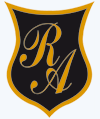 O’Carrol # 850- Fono 72- 2230332                    Rancagua     Asignatura: Ciencias Naturales                                     Curso: Octavos básicosFecha: Semana 5 del 27 al 30 de abril.Introducción:Estimadas estudiantes y familia, con el desarrollo de esta guía lograrás reforzar los contenidos tratados y verificar cuánto has aprendido.Si tienes alguna duda o inquietud puedes escribirle a tu profesora:marylen.orellana@colegio-republicaargentina.clvictoria.zuniga@colegio-republicaargentina.clcarmen.araya@colegio-republicaargentina.clAdemás, les recuerdo que no es necesario imprimir la guía pueden escribir las preguntas y respuestas en sus cuadernos. OA 5:  Reforzar la explicación de la interacción de sistemas del cuerpo humano, organizados por estructuras especializadas que contribuyen a su equilibrio.Reforzar la explicación de la prevención de enfermedades debido al consumo excesivo de sustancias como tabaco, alcohol, grasas y sodio, que se relacionan con estos sistemas.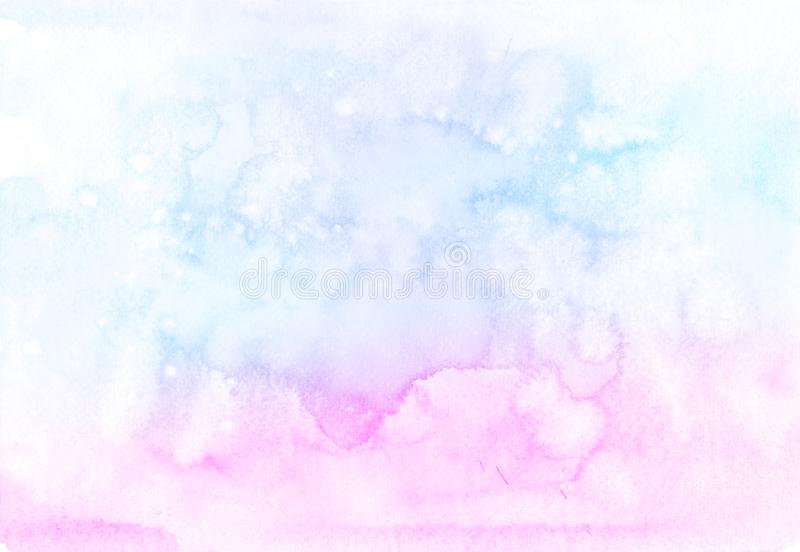 “La educación es el arma más poderosa que puedes usarpara cambiar el mundo.” Nelson MandelaContenidos:Niñas en las semanas anteriores hemos desarrollado algunas guías, leído comprensivamente algunas páginas del texto, subrayado las ideas principales y observado videos, por lo tanto, el trabajo de esta semana será muy simple, te invito a esforzarte y continuar dando lo mejor de ti.Hoy deberás reforzar algunos conceptos claves de lo ya estudiado, y para comenzar analizarás el siguiente texto que luego verás esquematizado.Integrando los sistemas del cuerpo.El sistema digestivo obtiene los nutrientes a partir de los alimentos, los absorbe y hace que ingresen al sistema circulatorio. El sistema respiratorio capta oxígeno del medio, lo entrega al sistema circulatorio y elimina el dióxido de carbono que estaba presente en él. El sistema circulatorio, gracias a los movimientos del corazón y al transporte de la sangre a través de los vasos sanguíneos, permite que los nutrientes y el oxígeno lleguen a todas las células de nuestro cuerpo y conduce las sustancias de desecho hacia los órganos excretores. El sistema renal, que es parte del sistema excretor, filtra y purifica la sangre y elimina los desechos metabólicos. Como resultado de aquellos procesos se forma la orina. También se excretan los desechos metabólicos a través de los pulmones, el intestino grueso y la piel. Todas las funciones descritas no podrían realizarse si los diferentes sistemas no trabajaran coordinadamente.El siguiente esquema sintetiza y organiza la información sobre cómo trabajan los sistemas del cuerpo para nutrirlo.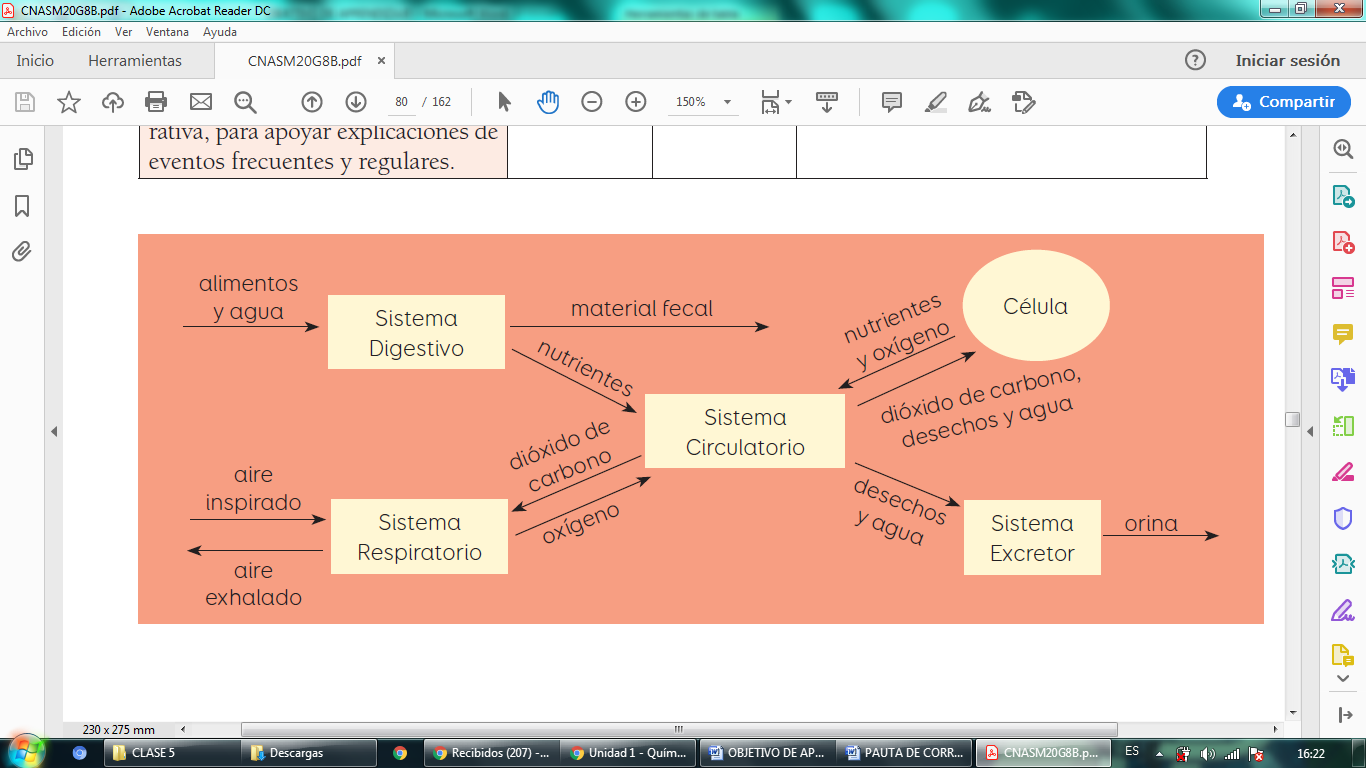 La guía que preparé para ti cuenta con 12 preguntas que llevan escritas las páginas de tu texto en donde encontrarás las respuestas.Además les comparto los enlaces de videos para que puedas revisar las guías anteriores.Semana 1 “Sistema Circulatorio” https://vimeo.com/401501466    https://vimeo.com/401501242Semana 2 “Sistema Excretor” https://vimeo.com/403853007Semana 3 “Interacción Sistemas del Cuerpo”  https://vimeo.com/403852696